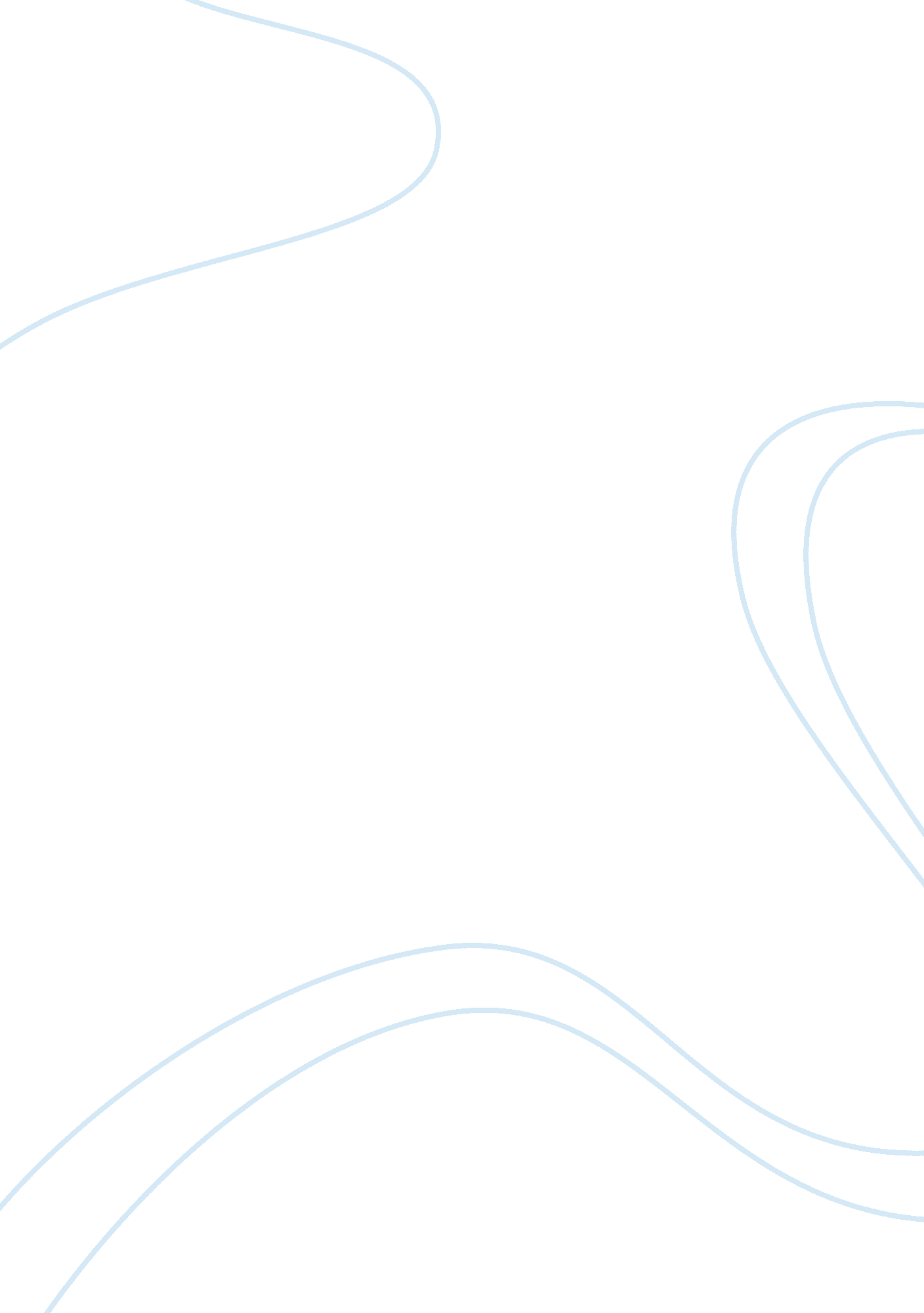 Illustrated essay of contemporary architecture: maxxi national museumDesign, Architecture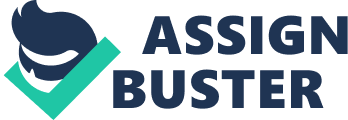 Illustrated Essay ofContemporary Architecture: MAXXINational Museum This study will concentrate on MAXXI National Museum and it will supply a comprehensive reappraisal of Contemporary museum architecture ( built in Rome in 2009 ) ( fig 1. 1 ) , designed by the Zaha Hadid Architects. As it was said in “ Museums in the 21 st Century” there is no uncertainty to state that the development of modern-day museum architecture can be divided into pre-and post-Bilbao epochs. Bilbao 's edifices are a assortment of architectural manners, runing from Gothic to modern-day architecture Such as Frank O. Gehry’s Guggenheim Museum Bilbao ( construct in Spain in 1997 ) which gives the beggary of modern-day Bilbao motion. Rome has no duty to turn itself into a voguish modern metropolis ; its glorification remainders on the accomplishments of antiquity, the Renaissance, and the Baroque. In mid1990s a new policy in Rome for ’the publicity of modern-day architecture’ has tried to alter the architectural understatement by its metropolis authoritiess, policy with different facets, positions and cultural activities, with willingness for freshness. The foundation of the MaXXI Museum was followed by international design competition uniting all the new chances. Hadid’s proposal is an impressive urban sculpture with dynamic and indefinite exhibition infinite. To build this essay, assorted beginnings have been researched. Therefore, its consistence includes Architectural construct and urban scheme, Space V object, Institutional Catalyst and Contemporary Spatiality. The essay was conducted in the signifier of a study, with informations being gathered via books “ GA DOCUMENT 99” by Yoshio Futagawa ( 2007 ) , “ Museums in the 21 st Century” by Suzanne Greub and Thierry Greub ( 2006 ) , and the undermentioned articles “ MAXXI Museum in Rome by Zaha Hadid Architects wins the RIBA Starling Prize 2010” by Levent Ozler, “ Zaha Hadid 's MAXXI - National Museum of XXI Century Arts” by Zaha Hadid Architects, ” Starling Prize 2010 Goes to Zaha Hadid’s MAXXI Museum in Rome” ( unknown writer ) . With multiple position points and disconnected geometry Zaha Hadid architecture thrust new attack, for illustration with making Rosenthal Center for Contemporary Art in Cincinnati, she evokes the pandemonium ofmodern life. She could be recognized as an designer of the Baroque modernism. Baroque classicists like Borromini shattered Renaissance thoughts of a individual point of view position. Hadid shatters both the classically formal, regulation bound modernism of Mies van der Rohe ( “ Form fallow function” ) and Le Corbusier and the old regulations of infinite — walls, ceilings, forepart and back, right angles. Reuniting the individual point of view in multiple position points with disconnected geometry, she established existent signifiers that morph and change form. Hadid lets the infinites to talk for them. Hadid’s compulsion with shadow and ambiguity is profoundly rooted in Islamic architectural tradition, while its fluid, unfastened nature is a politically charged rejoinder to progressively fortified and democratic modern-day urban landscapes. ( Council & A ; Museum, 2007 ) In 1997 Zaha Hadid participates in international design competition, which one more clip confirms her passion to modern-day urban landscapes. The competition consist in two phases, the first 1 was unfastened international call for designers, MAXXI Museum Roof program, ( n. d. ) fig2 of 15 of which were selectedfrom two hundred 73 ( 273 ) . Among those 15s were six Italians and nine foreign houses ; among them were Vittorio Gregotti, and Steven Hall. The chief issue race was for museum plan and the urban status for the Flaminio one-fourth of Rome, in the country of the former Montello military barracks. By demoing the relationship and tracts through the site with two chief orientations and the clear function of the urban infinites, she won the committee. Her studies presented a series of overlapping beds, merged and shaped to a uninterrupted infinite. Design was based on the thought to open to public and metropolis. While she was working on Rome design she managed to finish Rosenthal Center for Contemporary Art in Cincinnati. Small wholly dark and tight infinites were allocated in the art centre of Cincinnati with articulation of the multitudes in the facade. While in Rome the edifice is horizontal instead than perpendicular, each of the galleries have own spacial position with entree to natural visible radiation for a broad scope of exhibit infinites and installings. ( Greub, 2006 ) However the modernist “ fashion” in MAXXI fuelled the white ‘ neutrality’ of most 20 Thursday century museums. She has been prepared to be challenged for the critical relationship with modern-day societal and aesthetic classs. Showing art and architecture promotes several signifiers of designation at one time. ( Futagawa, 2007 ) Visitors arrive in a dramatic dual narrative atrium, with concrete Halbe R. ( 2010 ) fig3 curved walls, unfastened ceiling which captured the natural visible radiation dominated, by suspended steel stairway that flows down from the upper degrees. There are five “ gallery suites” with a unvarying ceiling tallness of 6m, apart from the uppermost gallery where the floor is set at a profligate. On the 2nd and 3rd floors, daylight enters via a uninterrupted glass roof, supported on deep steel trusses. These trusses besides include a mechanism to expose pictures or sculptures that aren’t floor-mounted – the concrete walls themselves are tipped off the perpendicular. There is a limited stuffs pallet: walls are in open concrete, or painted white, and the floor is brooding Grey epoxy. To build consistence and additive way they have created a review of it through its emancipation. In its assorted pretenses -- solid wall, projection screen, canvas, window to the metropolis -- the exhibition wall is the primary space-making device. By running extensively across the site, cursively and sign, the lines traverse indoors and out. Urban infinite is coinciding with gallery infinite, interchanging marquee and tribunal in a uninterrupted oscillation under the same operation. And farther divergences from the Classical composing of the wall emerge as incidents where the walls become floor, or turn to go ceiling, or are voided to go a big window looking out. By invariably altering dimension and geometry, they adapt themselves to whatever curatorial function is needed. By puting within the gallery spaces a series of possible dividers that hang from the ceiling ribs, a versatile exhibition system is created. Organizational is dealt with at the same time amidst a beat found in the reverberation of the walls to the structural ribs in the ceiling that besides filter the visible radiation in changing strengths. Schumacher, P. ( 2010 ) fig 4 By the thin concrete beams in the ceiling, carbon monoxidevered with glass and filtration systems it is emphasized the natural lighting. The same beams have a bottom rail from which art pieces are traveling to be suspended. The beams, the stairwaies and the additive lighting system guide the visitants through the interior paseo, which ends in the big infinite on 3rd degree. From here, a big window offers a position back to the metropolis, though obstructed by a monolithic nucleus. The usage of natural visible radiation and interweaved infinites lead to spacial and functional, complex model, offering changing and unexpected positions from within the edifice and out-of-door infinites. ( Baan, 2010 ) Furthermore, the edifice conforms to all relevant Italian statute law on energy efficiency, and computations by ZHA in 2002 show that “ the predicted warming energy use for the MAXXI has the possible to be well better than the bounds set by the jurisprudence for a typical edifice of this type ” . The edifice is fitted with a high efficiency heat recovery air-handling system, and efficient distilling boilers. CO2 detectors minimize the measure of incoming fresh air that needs to be heated. In order to cut down the demand for considerable horizontal ductwork and cut down fan energy, air-conditioning system was positioned near to each gallery. The galleries have a thoughtful signed external fixed shadowing system “ the steel ribs” oriented to the South, adjustable external active louvres, every bit good as internal roller blinds to cut down on beaming energy and make lighting conditions for 50 to 200 lx. The unreal lighting is on a sophisticated control system. ( Construction of MAXXI Museum, ( n. d. ) ) To reason I am traveling tostressone time once more the chief features of MAXXI National Museum. After the design competition, ten old ages subsequently as theoretical undertaking the design go a living establishment, projecting an architectural pronunciamento and showing the capacity of a modern architectural manner. Interrupting the classically formal, regulation bound modernism of Mies van der Rohe and Le Corbusier into multiple position points, Zaha Hadid established daring architecture. The intent of all architecture is the framing and theatrical production of societal communicating and interaction. The intent of all art is to experiment with new signifiers of societal communicating that project an alternate position of the universe. Argument In the undermentioned remark will be justified the chief challenges that Zaha Hadid’s squad faced refering the building of Maxi edifice. With the structuraltechnologywere engaged Anthony Hunts Associates & A ; OK Design Group. The mechanical and electrical technology plants were done by Max Fordham & A ; OK Design Group. The undertaking planning was done by ABT. And RIBA D and E. ZHA was appointed as site supervisor, which meant that every facet of the contractors ( Italiana Costruzioni and Societa Appalti Costruzion ) design and building that impacted on the expression of the edifice had to be signed off by ZHA. But the contractor had more freedom on structural and M & A ; E determinations. ( Construction of MAXXI Museum, ( n. d. ) ) The design posed two immense challenges to the concrete design. The first was structural, as the galleries are fundamentally extended concrete troughs cast inside, with the glass roofs working as palpebras to allow visible radiation in. Merely the floors and walls provide structural stableness. The 2nd challenge was Hadid’s demand for a premium-quality fair-face coating to all concrete surfaces with sharp round holes left over from the shuttering bolts. The chief purpose was for the open articulations to be kept to an absolute lower limit. Reducing the figure of open articulations meant increasing the concrete pours to 70m in length and 9m in tallness, each pour necessitating 260m? of concrete. Formwork was assembled utilizing optical maser beams to guarantee exactly level surfaces. A liquid self-compacting concrete mix was specified, with a all right sum of powdery limestone and epoxy rosin additive, for optimal compression and a smooth, crack-free surface coating. Each pour took up to 18 hours, with concrete mixed on site in four big batching workss. And as the big pours had to bring around easy and equally, projecting was banned whenever external temperatures were anticipated to make above 25 ISC. In Rome’s Mediterranean clime, this meant concrete could merely be laid between November and April. The construction besides included big spreads had to be filled with strengthened steel bars with denseness higher than 300kg/m3. By cut downing the figure of articulations was necessary to increase the concrete poured over 70 metres high by 9, a complete works, which required 260m3 of concrete in situ. The formwork was made in Germany, modular panels of 9 metres long and 2. 4 high which were assembled at the site and were linked utilizing optical masers to guarantee the level surfaces in the discharge clip. Dumping in these countries a liquid mixture consisted of self-compacting concrete, a all right sum of limestone pulverization and an linear in epoxy rosin, which was allowed to settle uniformly by the force of gravitation and which was cast around the support bars. While the concrete is poured, the formwork panels are controlled to look into the bulges nanometres. Finally, as the pouring of concrete has to dry easy and equally, without hazard of overheating, had to take into history the outside temperature did non transcend 25 ° , in the Mediterranean clime of Rome these conditions can ensue merely from November to April. Last but non at least in 2003, Rome was officially classified as seismal zone, which required that the construction of the museum was wholly revised and reformed in some instances. Several sets of hydraulic Pistons associated with the gesture of the articulations should be incorporated into the concrete walls and floors and discarded motion articulations 5mm 3mm other less seeable, among other steps. ( Architects, ( n. d ) ) Bibliography Archdaily. ( 2014 ) . Structural technology. Archdaily . Retrieved from hypertext transfer protocol: //www. archdaily. com/43822/maxxi-museum-zaha-hadid-architects/ Architects, Z. H. ( 13/12/2010 ) . MAXXI museum survey theoretical accounts. Featured Architecture . Retrieved from hypertext transfer protocol: //buildipedia. com/aec-pros/featured-architecture/zaha-hadids-maxxi-national-museum-of-xxi-century-arts Baan, I. ( 04/10/2010 ) . Zaha Hadid’s MAXXI Museum in Rome /fig 3. Bustler . Retrieved from hypertext transfer protocol: //www. bustler. net/index. php/article/stirling_prize_2010_goes_to_zaha_hadids_maxxi_museum_in_rome Construction of MAXXI Museum. ( ( n. d. ) ) . CM Construction Manager . Retrieved from hypertext transfer protocol: //www. construction-manager. co. uk/client_media/pdfcontent/MAXXI. pdf Council, B. , & A ; Museum, D. ( 2007 ) . Zaha Hadid Architecture and Design. DESIGN MUSEUM . Retrieved from hypertext transfer protocol: //designmuseum. org/design/zaha-hadid Futagawa, Y. ( Ed. ) . ( 2007 ) . GA DOCUMENT 99. Japan: Yokio Futagawa. Greub. ( 2006 ) . Museums in 21st Century Concepts Projects Buildings. Halbe, R. ( Mon, 13/12/2010 ) . Zaha Hadid 's MAXXI - National Museum of XXI Century Arts/ Fig 1. Buildipedia . Retrieved from hypertext transfer protocol: //buildipedia. com/aec-pros/featured-architecture/zaha-hadids-maxxi-national-museum-of-xxi-century-arts MAXXI Museum Roof program. ( ( n. d. ) ) . /fig 2 Retrieved from hypertext transfer protocol: //karmatrendz. wordpress. com/2010/01/06/maxxi-museum-by-zaha-hadid-architects/ # jp-carousel-15944 Schumacher, P. ( 2010 ) . The Meaning of MAXXI – Concepts, Ambitions, Achievements. Patrikschumacher article ./ fig 4 Retrieved from hypertext transfer protocol: //www. patrikschumacher. com/Texts/The Meaning of MAXXI. html 